О внесении изменений в постановление Администрации города Когалымаот 25.12.2014 №3523В соответствии с Федеральными закономи от 12.01.1996 №8-ФЗ                                 «О погребении и похоронном деле», от 06.10.2003 №131-ФЗ «Об общих принципах организации местного самоуправления в Российской Федерации», Уставом города Когалыма:1. В приложение к постановлению Администрации города Когалыма                        от 25.12.2014 №3523 «Об утверждении Положения об организации ритуальных услуг и содержании мест захоронения в городе Когалыме» (далее - Положение) внести следующие изменения:1.1. в разделе 3 Положения:1.1.1. в пункте 3.8 слова «иной организацией, уполномоченной на содержание и благоустройство кладбища» исключить;1.1.2. в пункте 3.10 слово «оградами» заменить словами «рядами оград»;1.1.3. в подпункте 3.15.2 пункта 3.15 слова «на армированное бетонное основание,» исключить.1.2. в разделе 6 Положения:1.2.1. в подпункте 6.1.4.2 пункта 6.1.4 слова «и иметь сертификаты, подтверждающие их санитарно-гигиеническую и экологическую безопасность» исключить;1.2.2. в подпункте 6.1.5.2 пункта 6.1.5 слова «, имеющей сертификаты, подтверждающие ее санитарно-гигиеническую и экологическую безопасность» исключить;1.2.3. в подпункте 6.1.5.6 пункта 6.1.5 слова «фамилии, имени, отчества умершего, даты рождения и смерти является памятным знаком, изготавливается в плоской или объемной малой форме, для установки которого требуется участок менее 0,5 кв. метров» заменить словами «регистрационного номера захоронения»;1.2.4. в подпункте 6.1.9 пункта 6.1 слова «только при наличии положительного заключения экологической и санитарно-гигиенической экспертизы» заменить словами «при их соответствии требованиям санитарно-гигиенической и экологической безопасности»;1.2.5. в подпункте 6.2.7 пункта 6.2 слова «, благоустройство мест захоронения и санитарное состояние территории кладбища» исключить;1.2.6. подпункты 6.2.7.3-6.2.7.5 пункта 6.2 признать утратившими силу;1.2.7. в подпункте 6.2.7.7 пункта 6.2 слова «содержанием мест захоронений» заменить словами «санитарным состоянием территории кладбища»;1.3. в разделе 7 Положения:1.3.1. пункт 7.2 дополнить подпунктами 7.2.8-7.2.10 следующего содержания:«7.2.8. Санитарное состояние территории кладбища, включая места захоронения лиц не имеющих законного представителя или отсутствия иных лиц, взявших на себя обязанность по содержанию места захоронения.7.2.9. Предоставление гражданам напрокат инвентаря для ухода за могилой.7.2.10. Постоянное содержание в надлежащем порядке братских могил и могил, находящихся под охраной государства, воинских захоронений.»;1.3.2. в пункте 7.3 после слов «в том числе ограды,» дополнить словами «регистрационный знак,»;1.3.3. в пункте 7.4 седьмой абзац исключить;1.4. абзац второй пункта 8.2. изложить в следующей редакции:«- пользоваться прокатным инвентарем;»;1.5. в разделе 11 Положения:1.5.1. в пункте 11.1 абзац восьмой исключить;1.5.2. пункт 11.6 исключить;1.6. в приложении 1 Положения:1.6.1. слова «адрес регистрации _________________________________________________________» исключить;(адрес последнего места регистрации умершего(-ей))1.6.2. заменить цифры «3,0» на «4,0».2. Муниципальному казённому учреждению «Управление капитального строительства и жилищно-коммунального комплекса города Когалыма» (И.Р.Кадыров) направить в юридическое управление Администрации города Когалыма текст постановления, его реквизиты, сведения об источнике официального опубликования в порядке и сроки, предусмотренные распоряжением Администрации города Когалыма от 19.06.2013 №149-р «О мерах по формированию регистра муниципальных нормативных правовых актов Ханты-Мансийского автономного округа - Югры» для дальнейшего направления в Управление государственной регистрации нормативных правовых актов Аппарата Губернатора Ханты-Мансийского автономного округа – Югры.3. Опубликовать настоящее постановление в газете «Когалымский вестник» и сетевом издании «Когалымский вестник»: KOGVESTI.RU. Разместить настоящее постановление на официальном сайте Администрации города Когалыма в информационно-телекоммуникационной сети Интернет (www.admkogalym.ru).4. Контроль за выполнением постановления возложить на заместителя главы города Когалыма А.А.Морозова.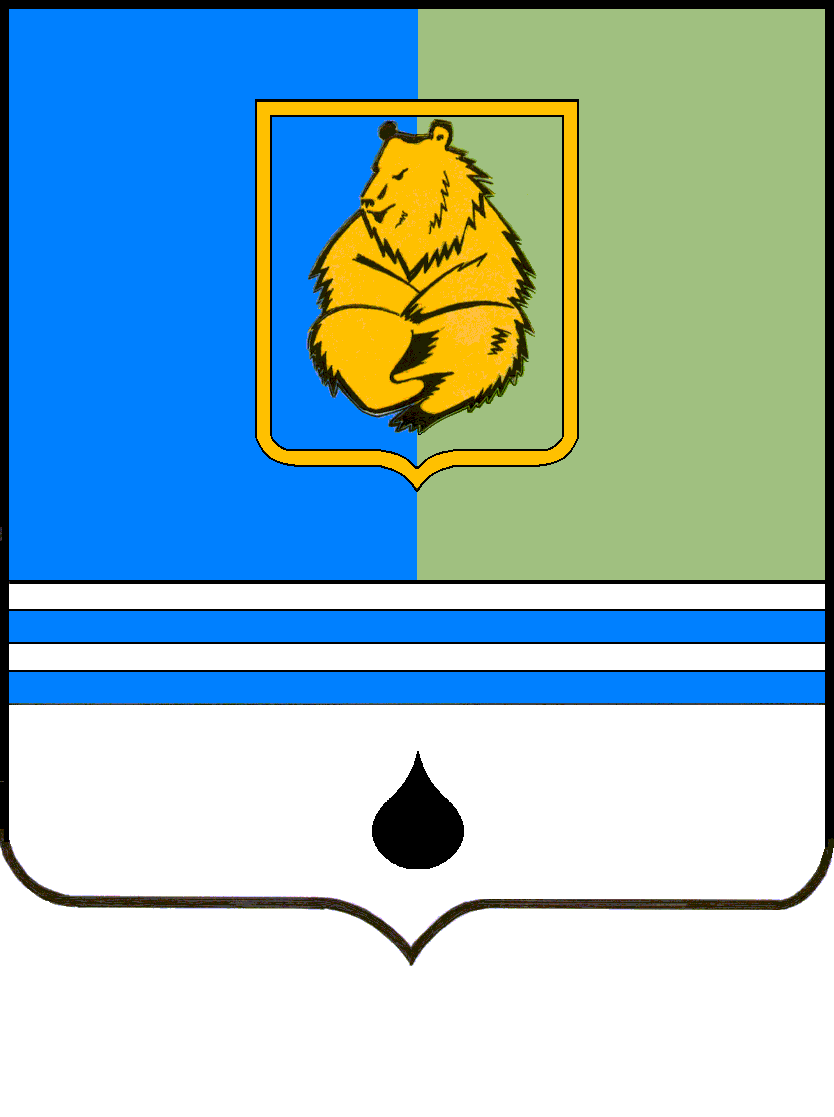 ПОСТАНОВЛЕНИЕАДМИНИСТРАЦИИ ГОРОДА КОГАЛЫМАХанты-Мансийского автономного округа - ЮгрыПОСТАНОВЛЕНИЕАДМИНИСТРАЦИИ ГОРОДА КОГАЛЫМАХанты-Мансийского автономного округа - ЮгрыПОСТАНОВЛЕНИЕАДМИНИСТРАЦИИ ГОРОДА КОГАЛЫМАХанты-Мансийского автономного округа - ЮгрыПОСТАНОВЛЕНИЕАДМИНИСТРАЦИИ ГОРОДА КОГАЛЫМАХанты-Мансийского автономного округа - Югрыот [Дата документа]от [Дата документа]№ [Номер документа]№ [Номер документа]